Здравствуйте уважаемые родители и дети!В нашей группе  начинается  неделя на тему «Цветы».Мы  хотим Вам предложить рассказать детям о цветах, рассмотреть картинки, поиграть с детьми.Ребята, у нас сейчас весна, это очень красивая пора.  Солнце стоит высоко в небе, светит ярко и греет - становится жарко. На лугах - пышный ковер из трав и цветов. Отгадайте загадку:Кто на солнышке цветет?Кто пчеле подарит мед? (Цветок)Цветы — это растения, а как же они растут? Давай посмотрим, что из себя представляет цветок и из каких частей он состоит. На картинке покажите малышу корень, стебель, листочки и сам цветок. 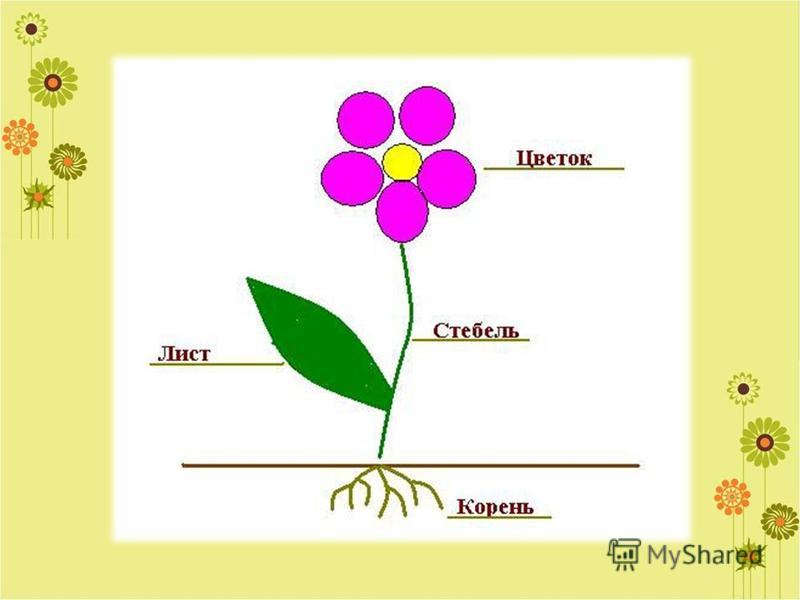 Дыхательная гимнастика Игра с цветочками очень увлекательна и интересна.  Сделать ее своими руками очень просто. Нарисуйте цветочки и бабочки. Прикрепите их кдруг другу с помощью тонкой нитки (не очень короткой) и клея. Посадите бабочку на цветочек. Расскажите крохе о том, что бабочки любят садиться на цветок и кушать вкусный нектар. Предложите подуть на бабочек, словно ветер. Как красиво они летят!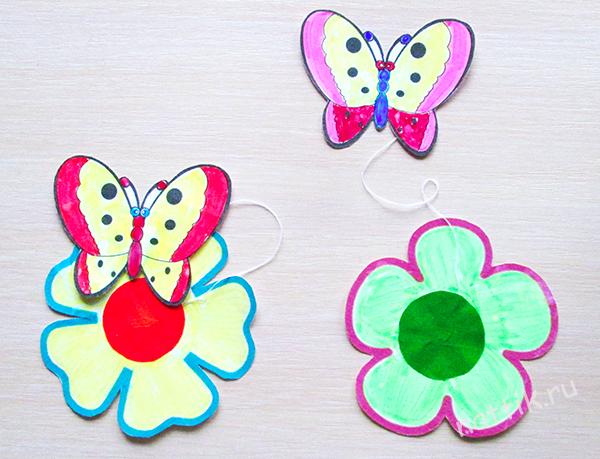 Рисуем простые линииНарисуйте цветочки, тучки. Скажите малышу, что наши цветы еще очень маленькие. Давай их польем и нарисуем дождик. Ребенок рисует прямые линии от тучки к цветам.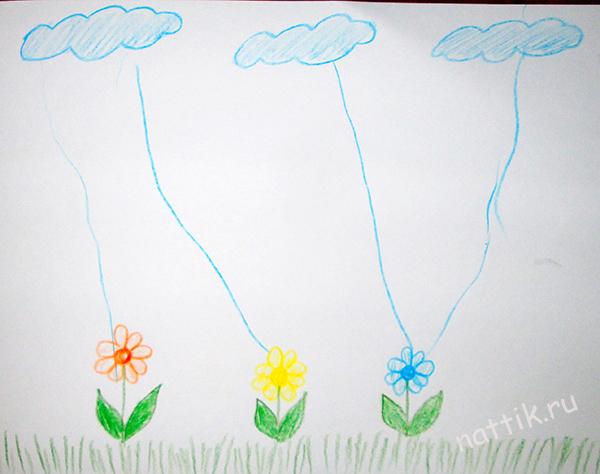 Цветы из прищепокПрищепки помогают ребенку развивать мелкую моторику. А игр с ними может быть множество. Вырезам из цветной бумаги круг и к нему ребенок прикрепляет лепестки из прищепок. Можно сортировать по цвету — к зеленому кругу нужны зеленые прищепки, к красному — красные. У нас получился желтый, зеленый и синий цветок. Затем сыну надоела эта сортировка и цветы у нас были разноцветные.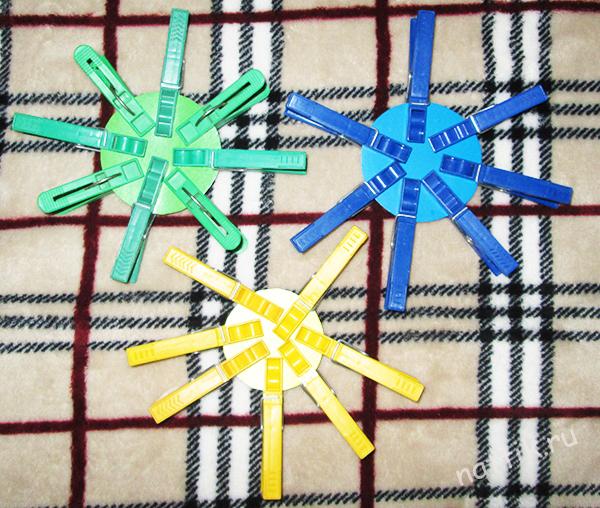 Цветы - это частичка природы, положительные эмоции и повод радоваться жизнью. Цветы имеют свойство очищать атмосферу от вредных веществ. Ребята, а самое главное - это нужно беречь цветы, и любоваться ими на клумбе, ведь сорвав цветок, он просто завянет.Если я сорву цветок,Если ты сорвёшь цветок,Если все: и я, и ты —Если мы сорвём цветы,То окажутся пустыИ деревья, и кусты.И не будет красоты.И не будет доброты.Если только я и ты —Если мы сорвём цветы.Любите природу и берегите ее!!!Для того,чтобы информация у ребенка закрепилась, его нужно познакомить с живыми цветами. Обязательно показывайте и ухаживайте с малышом за цветами, которые растут у вас на подоконнике или в саду. 